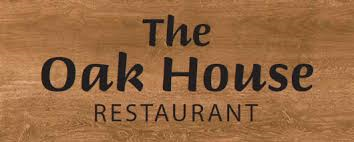 STARTERSHerb Breaded Halloumi, sweet chilli dip (v)  Salt & Pepper Calamari, lemon mayo Pork Belly Bites, black pudding, apple and creamy dijon sauce Seasonal Soup of the Day, artisan bread (v) (ve) (gfo) MAINS Oak House Burger, cheese, bacon, lettuce, tomato, chunky chips, homemade slaw Lemon & Pepper Chicken Supreme, crispy new potatoes, seasonal vegetables (gf)Cod Loin, Mango & Chilli, crispy new potatoes, Mediterranean vegetables (gf)Pan Fried Duck Breast, crispy new potatoes, seasonal vegetables, cherry sauce (gf)Beetroot & Mushroom Burger, lettuce, tomato, chunky chips, homemade slaw (ve)Lamb Rump, dauphinoise potatoes, seasonal vegetables & mint marmalade, (gf) £2.00 supplement for Lamb RumpDESSERTBaileys & Toffee Cheesecake (v) Chocolate & Cherry Brownie, vanilla mascarpone (v) SIDESChunky Chips - £3.00CHILDRENS MEALS - £6.00Cod Goujons & chunky chipsChicken Bites & chunky chips Mozzarella Sticks & chunky chips (v)